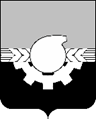 АДМИНИСТРАЦИЯ ГОРОДА КЕМЕРОВОПОСТАНОВЛЕНИЕ от 19.01.2024 № 97Об изъятии земельного участка и жилого помещения в многоквартирном доме по адресу: г. Кемерово, ул. Нахимова, 283, для муниципальных нуждВ соответствии со статьями 279, 281 Гражданского кодекса Российской Федерации, статьей 49 Земельного кодекса Российской Федерации, статьей 32 Жилищного кодекса Российской Федерации, статьей 16 Федерального закона от 06.10.2003 № 131-ФЗ «Об общих принципах организации местного самоуправления в Российской Федерации», статьей 11 Устава города Кемерово, постановлением администрации города Кемерово от 30.04.2021 №1297 «О мерах по расселению многоквартирного жилого дома по ул. Нахимова, 283», в целях сноса многоквартирного жилого дома по адресу: Российская Федерация, Кемеровская область, город Кемерово, улица Нахимова, 283, признанного аварийным и подлежащим сносу постановлением администрации города Кемерово от 19.04.2021 № 1114:1. Изъять для муниципальных нужд города Кемерово объекты недвижимого имущества согласно приложению к настоящему постановлению.2. Комитету по жилищным вопросам администрации города Кемерово в течение десяти дней со дня принятия настоящего постановления направить его копии собственникам объектов недвижимого имущества, указанных в приложении к настоящему постановлению, и в Управление Федеральной службы государственной регистрации, кадастра и картографии по Кемеровской области-Кузбассу.3. Комитету по работе со средствами массовой информации администрации города Кемерово в течение десяти дней со дня принятия настоящего постановления обеспечить официальное опубликование настоящего постановления и разместить настоящее постановление на официальном сайте администрации города Кемерово в информационно-телекоммуникационной сети «Интернет». 4. Контроль за исполнением настоящего постановления возложить на первого заместителя Главы города Мельника В.П.Глава города                                                                                     Д.В. Анисимов                                                                           ПРИЛОЖЕНИЕк постановлению администрации                                                                            города Кемеровоот 19.01.2024 № 97Переченьобъектов недвижимого имущества, подлежащих изъятию для муниципальных нужд № п/пАдреса земельного участка и жилых помещений, подлежащих изъятиюОбъекты недвижимого имущества, подлежащие изъятию (земельный участок/жилое помещение)1г. Кемерово, ул. Нахимова, д. 283, кв. 1земельный участок с кадастровым № 42:24:0401008: 135, площадью 653,62 кв.м2г. Кемерово, ул. Нахимова, д. 283, кв. 1 жилое помещение с кадастровым № 42:24:0401008:3365общей площадью 54 кв.м 